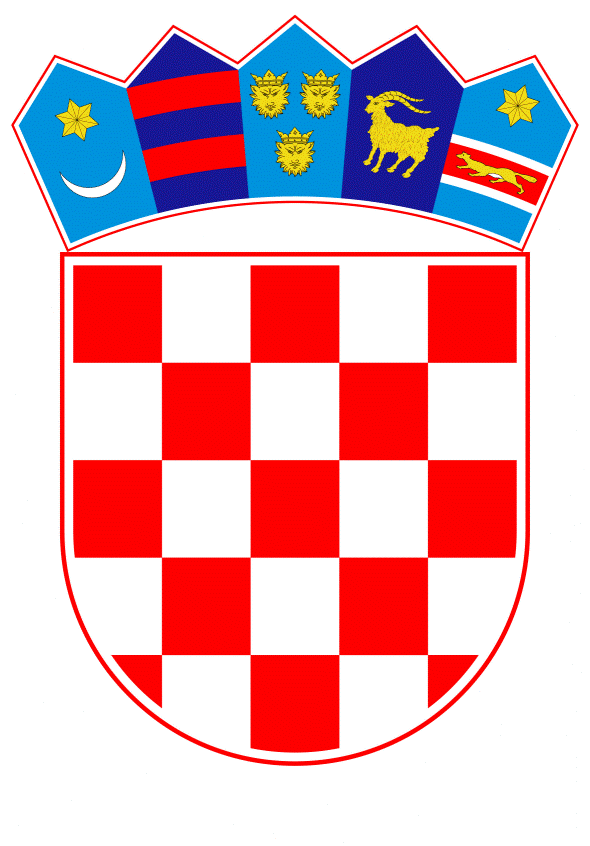 VLADA REPUBLIKE HRVATSKEZagreb, 30. prosinca 2021.______________________________________________________________________________________________________________________________________________________________________________________________________________________________Banski dvori | Trg Sv. Marka 2  | 10000 Zagreb | tel. 01 4569 222 | vlada.gov.hrPRIJEDLOGNa temelju članka 43. stavka 1. Zakona o vodama („Narodne novine“, br. 66/19. i 84/21.) i članka 31. stavka 2. Zakona o Vladi Republike Hrvatske („Narodne novine“, br. 150/11., 119/14., 93/16. i 116/18.), Vlada Republike Hrvatske je na sjednici održanoj 23. prosinca 2021. donijelaO D L U K Uo donošenju Višegodišnjeg programa gradnje komunalnih vodnih građevina za razdoblje do 2030. godineI.		Donosi se Višegodišnji program gradnje komunalnih vodnih građevina za razdoblje do 2030. godine u tekstu koji je Vladi Republike Hrvatske dostavilo Ministarstvo gospodarstva i održivog razvoja aktom, KLASA: 325-01/20-01/45, URBROJ: 517-09-3-1-1-21-128 od 13. prosinca 2021. godine.II.Zadužuju se Ministarstvo gospodarstva i održivog razvoja i Hrvatske vode da na svojim mrežnim stranicama objave Višegodišnji program gradnje iz točke I. ove Odluke. III.Ova Odluka stupa na snagu danom donošenja, a objavit će se u „Narodnim novinama“.Klasa: Urbroj: Zagreb, Predsjednikmr. sc. Andrej PlenkovićO B R A Z  L O Ž E N J EVišegodišnji program gradnje komunalnih vodnih građevina za razdoblje do 2030. godine (u daljnjem tekstu: Program), koji se donosi ovom Odlukom Vlade Republike Hrvatske, izradile su Hrvatske vode na temelju članka 43. stavka 1. Zakona o vodama (Narodne novine, broj 66/19 i 84/21). Za navedeni Program proveden je postupak strateške procjene utjecaja na okoliš sukladno odredbama Zakona o zaštiti okoliša (Narodne novine, br. 80/13, 153/13, 78/15, 12/18 i 118/18) i Uredbe o strateškoj procjeni utjecaja strategije, plana i programa na okoliš (Narodne novine, broj 3/17), uključujući i postupak glavne ocjene prihvatljivosti Programa za ekološku mrežu sukladno Zakonu o zaštiti prirode (Narodne novine, br. 80/13, 15/18, 14/19 i 127/19).Programom se utvrđuje okvirni program ulaganja u razvoj javne vodoopskrbe i odvodnje na koja se Republika Hrvatska obvezala Ugovorom o pristupanju Republike Hrvatske Europskoj Uniji. Istim se operacionalizira sustav za provedbu na način koji će doprinijeti učinkovitijem korištenju financijskih, kadrovskih i tehničkih kapaciteta kojima raspolaže vodno gospodarstvo u području korištenja i zaštite voda kao i sektor vodnih usluga. Programom se utvrđuju pojedinačni vodnokomunalni projekti, način i razdoblje provedbe, sudionici u provedbi, iznosi ulaganja i izvori sredstava, red prvenstva (prioritizacija) u provedbi, te se definira okvir za praćenje njegove provedbe. Osnovni cilj koji se planira postići ovim programskim dokumentom je zaštita voda i vodnog okoliša uspostavom sustava javne odvodnje s pročišćavanjem komunalnih otpadnih voda odgovarajućeg stupnja s konačnim ispuštanjem u odgovarajući prijemnik te osiguranje zdravstveno ispravne vode namijenjene ljudskoj potrošnji uspostavom sustava javne vodoopskrbe.Predmetnim Programom se:omogućava usklađenost sa zahtjevima iz Direktive Vijeća 98/83/EZ od 3. studenog 1998. o kakvoći vode namijenjene za ljudsku potrošnju i  Direktive (EU) 2020/2184 Europskog parlamenta i Vijeća od 16. prosinca 2020. o kvaliteti vode namijenjene za ljudsku potrošnju (preinaka) (u daljnjem tekstu: DWD), te Direktive Vijeća 91/271/EEZ od 21. svibnja 1991. o pročišćavanju komunalnih otpadnih voda (u daljnjem tekstu: UWWTD),utvrđuje okvirni program ulaganja u projekte javne vodoopskrbe, javne odvodnje i pročišćavanja komunalnih otpadnih voda u narednom investicijskom ciklusu u razdoblju od 2021.-2027., sa završetkom 2030.g.,određuju aktivnosti i mjere vezano uz smanjenje gubitaka vode u sustavima javne vodoopskrbe te upravljanje tim gubicima, određuju prioritetni projekti izgradnje i rekonstrukcije sustava javne vodoopskrbe uvažavajući kriterije zdravstvene ispravnosti vode za ljudsku potrošnju, gubitke vode iz sustava javne vodoopskrbe i dostupnosti vode što većem broju korisnika, a osobito ranjivim i marginaliziranim skupinama.određuju prioritetni projekti izgradnje i rekonstrukcije sustava javne odvodnje u svim aglomeracijama, (uključujući i one ispod 2.000 ES-a)omogućuje odgovarajuće rješavanje zbrinjavanja otpadnog mulja s uređaja za pročišćavanje komunalnih otpadnih vodaodređuje očekivani utjecaj provedbe Programa na prirodu i okoliš kao i mjere zaštite okoliša i prirode uključujući i program praćenja njihovog stanja utvrđuju ukupna potrebna ulaganja, kao i izvori financiranja za njegovu provedbu.Ovaj Program predstavlja akt strateškog planiranja koji je povezan s uvjetima koji omogućavaju provedbu fondova Europske unije u razdoblju 2021.-2027. godine i dokument koji je uvjet za financiranje putem Nacionalnog plana oporavka i otpornosti 2021.-2026.Slijedom navedenog, ovom Odlukom Vlada Republike Hrvatske donosi Višegodišnji program gradnje komunalnih vodnih građevina za razdoblje do 2030. godine na prijedlog Ministarstva gospodarstva i održivog razvoja.   Predlagatelj:Ministarstvo gospodarstva i održivog razvojaPredmet:Prijedlog odluke o donošenju Višegodišnjeg programa gradnje komunalnih vodnih građevina za razdoblje do 2030. godine 